BRAILLE AND TALKING BOOK LIBRARYP.O. Box 942837Sacramento, CA  94237-0001(916) 654-0640   (800) 952-5666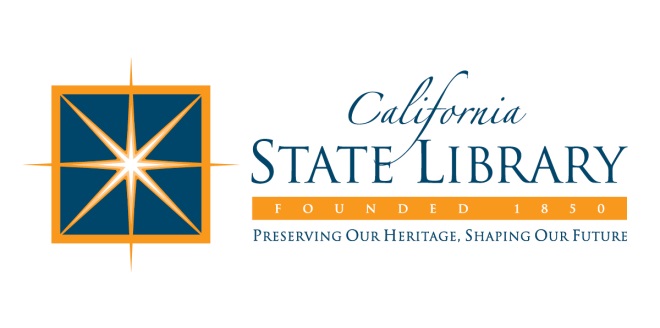 Romance: ParanormalThese popular, best-selling, or award-winning romance books (RITA or P.E.A.R.L awards) contain supernatural and fantasy elements like magic, time travel, witches, vampires, and werewolves.  To order any of these titles, contact the library by email, phone, mail, in person, or order through our online catalog.  Select titles can be downloaded from BARD.Insatiable By Meg CabotRead by Kristin Allison	Reading time 14 hours, 12 minutesManhattan soap-opera writer Meena Harper, who can foresee people's deaths, is dismayed by the cliché when a vampire character is added to her show. But that becomes the least of her worries once real-life vampire hunter Alaric informs Meena that her new boyfriend is secretly a bloodsucker. 2010.	Download from BARD: Insatiable	Also available on digital cartridge DB073026 Ghost Hunter By Jayne CastleRead by Anne Flosnik	Reading time 9 hours, 1 minuteElly St. Clair breaks her engagement to parapsychic Cooper Boone when his secret activities as ghost-hunting guild boss threaten her career. Elly moves away but turns to Cooper for help after a friend disappears in ancient alien catacombs. Some explicit descriptions of sex, some violence, and some strong language. 2006.	Download from BARD: Ghost Hunter	Also available on cassette RC063554Silver Master By Jayne CastleRead by Laura Giannarelli	Reading time 9 hours, 33 minutesMatchmaker Celinda Ingram receives a visit from security specialist and fellow psychic Davis Oakes. Davis believes a recent murder could be linked to a relic Celinda purchased as a toy for her pet dust bunny. Some violence, some strong language, and some explicit descriptions of sex. 2007.	Download from BARD: Silver Master	Also available on digital cartridge DB071638Seducing Mr. Darcy By Gwyn CreadyRead by Martha Harmon Pardee	Reading time 10 hours, 49 minutesPhilippa, a.k.a. Flip, gets transported into Jane Austen's Pride and Prejudice by a magical masseuse. Returning, Flip is horrified to learn that her dalliance with Mr. Darcy has changed the novel's plot. She needs attractive Austen scholar Magnus to fix things. Strong language and explicit descriptions of sex. 2008.	Download from BARD: Seducing Mr. Darcy	Also available on digital cartridge DB071238Shifter By Alyssa DayRead by Kristin Allison	Reading time 10 hours, 21 minutesFour tales of paranormal romance. In Lora Leigh's A Jaguar's Kiss Saban Broussard, a "breed" genetically engineered with animal DNA, has only one weakness--the desire to mate. Includes Angela Knight's Mad Dog Love, Alyssa Day's Shifter's Lady, and Virginia Kantra's Sea Crossing. Strong language, explicit descriptions of sex, and some violence. 2008.	Download from BARD: Shifter	Also available on digital cartridge DB067473My Big Fat Supernatural Wedding By P.N EldrodRead by Nancy Wu	Reading time 11 hours, 28 minutesNine short stories about occult weddings. Jim Butcher's "Something Borrowed" finds wizard detective Harry Dresden dealing with a bridezilla fairy. Other tales feature werewolves, vampires, ghosts, and Elvis. Includes works by L.A. Banks, Charlaine Harris, and Sherrilyn Kenyon. Strong language, some violence, and some explicit descriptions of sex. Commercial audiobook. 2006.	Download from BARD: My Big Fat Supernatural Wedding	Also available on digital cartridge DB070828Wild Rain By Christine FeehanRead by Renee Raudman	Reading time 13 hours, 8 minutesHuman/leopard shape-shifter Rio Santana returns from a rescue mission and finds an intruder in his home. Rachael Lospostos is seeking refuge in the rain forest from an unknown assassin. But her encounter with Rio ignites both desire and fear. Explicit descriptions of sex and some violence. Commercial audiobook. 2004.	Download from BARD: Wild Rain	Also available on digital cartridge DB070838Dragon Bound By Thea HarrisonRead by Mare Trevathan	Reading time 10 hours, 58 minutesPia Giovanni, who has hidden her half-Wyr side, is blackmailed into stealing a coin from dragon shapeshifter Dragos Cuelebre, the leader of the Wyr kingdom. Dragos pursues the thief, and discovers that she is his mate. Violence, strong language, and explicit descriptions of sex. 2011	Download from BARD: Dragon Bound	Also available on digital cartridge DB074620Blood Born a Novel By Linda HowardRead by Martha Harmon Pardee	Reading time 14 hours, 15 minutesVampire Luca Ambrus, an agent of the Council, uncovers a rogue vampire conspiracy to subjugate the mortal world. As a conduit--a human who can channel ancestral warriors--Chloe Fallon is one of the rebels' targets. Luca rescues her and falls in love. Strong language and some explicit descriptions of sex. 2010.	Download from BARD: Blood Born a Novel	Also available on digital cartridge DB071395Pleasure Unbound a Demonica Novel By Larissa IoneRead by Cassandra Campbell	Reading time 11 hours, 56 minutesDemon slayer Tayla Mancuso hungers for sensual pleasure, but fears it will always be denied her. Then she lands in a hospital run by demons in disguise, and the head doctor Eidolon makes her body burn with desire. Can a demon and a slayer find love? Unrated. Commercial audiobook. 2008.	Download from BARD: Pleasure Unbound a Demonica Novel	Also available on digital cartridge DB077394Copper Beach By Jayne Ann KrentzRead by Tanya Eby	Reading time 9 hours, 3 minutesThreatened by a blackmailer, clairvoyant bookseller Abby Radwell goes to  reclusive scientist Sam Coppersmith for protection. Meanwhile, Sam needs Abby's help to find an old text containing powerful secrets. Their search unleashes mayhem--and passion. Strong language, explicit descriptions of sex, and some violence. Commercial audiobook. 2012.	Download from BARD: Copper Beach	Also available on digital cartridge DB074225When I Fall in Love By Lynn KurlandRead by Michele Schaeffer	Reading time 13 hours, 9 minutesWhile visiting family in Scotland, New Yorker Jennifer McKinnon travels eight hundred years back in time. A knight, Nicholas de Piaget, rescues her from persecution as a witch. The two fall in love, and Nicholas tries to persuade Jennifer not to return home. 2007.	Download from BARD: When I Fall in Love	Also available on cassette RC065840Love is Hell by Justine LarbalestierRead by Mary Kane	Reading time 5 hours, 4 minutesFive romances involving the supernatural. In Scott Westerfeld's "Stupid Perfect World" two futuristic, utopia-believing teens encounter love while examining humanity's past. Includes Laurie Stolarz's "Sleeping with the Spirit," Justine Larbalestier's "Thinner Than Water," Gabrielle Zevin's "Fan Fictions," and Melissa Marr's "Love Struck." For senior high and older readers.    2008.	Download from BARD: Love is Hell	Also available on digital cartridge DB068631Wages of Sin By Jenna MaclaineRead by Martha Harmon Pardee	Reading time 8 hours, 53 minutesEngland, 1815. Witch Dulcinea "Cin" Craven struggles to control her powerful sorcery skills as an ancient, evil demon takes notice of her newfound abilities. Her only chance for survival is to enlist the help of the Righteous--three vampire warriors. Violence, some strong language, and some explicit descriptions of sex. 2008.	Download from BARD: Wages of Sin	Also available on digital cartridge DB070553My Immortal By Erin McCarthyRead by J. Michael McCullough	Reading time 11 hoursLouisiana plantation owner Damien du Bourg strikes a deal with a fallen angel for the gift of immortality. Two hundred years later Damien meets human Marley Turner and begins to regret his bargain. Strong language, explicit descriptions of sex, and some violence. 2007.	Download from BARD: My Immortal	Also available on digital cartridge DB074718Tonight and Always By Linda Lael MillerRead by Gabriella Cavallero	Reading time 9 hours, 42 minutesKristina Holbrook, the daughter of vampire Maeve Tremayne, has the gift, or curse, of immortality and astral projection. Now, over a hundred years old, Kristina falls in love again--this time to a widowed father of two children. Sequel to Time without End (RC 45479). Some explicit descriptions of sex. 1996.	Download from BARD: Tonight and Always	Also available on digital cartridge DB066265	Also available on cassette RC066265Darkfever By Karen Marie MoningRead by Erin Jones	Reading time 8 hours, 30 minutesHer sister Alina's murder brings American MacKayla Lane to Ireland. Mac discovers a dangerous world of vampires and fae and realizes that she's a sidhe-seer, someone who can see faeries. With the help of bookseller Jericho Barrons, Mac seeks revenge. Strong language and some descriptions of sex. 2006.	Download from BARD: Darkfever	Also available on cassette RC066336The Highlander’s Touch By Karen Marie MoningRead by Mitzi Friedlander	Reading time 11 hours, 31 minutesLisa Stone, a twenty-first-century woman, is transported back to fourteenth-century Scotland after she touches a rare museum artifact. She meets the immortal laird Circenn Brodie, who has pledged to kill the bearer of the flask. Brodie instead falls in love with the beautiful stranger. Some explicit descriptions of sex. 2000.	Download from BARD: The Highlander’s Touch	Also available on cassette RC053836Accidentally in Love with a…God? By Mimi Jean PamfiloffRead by Helen Wick	Reading time 11 hours, 34 minutesTrapped for decades, a powerful god seeks freedom and revenge. Single city girl Emma Keane hears the god's voice in her head and travels to the Mayan jungle to help him. When she arrives, danger follows and sparks fly. Unrated. Commercial audiobook. 2013.	Download from BARD: Accidently in Love with a…God?	Also available on digital cartridge DB077684The Taken Celestial Blues By Vicki PetterssonRead by Annie Wauters	Reading time 12 hours, 5 minutesGriffin Shaw's wings are taken from him after he botches up a soul escort. To win them back, Griffin must lead the soul of Katherine "Kit" Craig to heaven. He is distracted by Kit's liveliness--and his own need for vengeance. Violence, explicit descriptions of sex, and some strong language. 2012.	Download from BARD: The Taken Celestial Blues	Also available on digital cartridge DB074930Dark Witch By Nora RobertsRead by Kristin Allison	Reading time 10 hours, 41 minutesIreland, 1263. Dark witch Sorcha did everything she could to protect her three children from the evil sorcerer Cabhan. Centuries later, descendant Iona Sheehan returns to Ireland, drawn by stories passed down through generations and ready to accept her destiny. Explicit descriptions of sex and some strong language. Bestseller. 2013.	Download from BARD: Dark Witch	Also available on digital cartridge DB077793Bitten By Cupid By Lynsay SandsRead by Mare Trevathan	Reading time 7 hours, 16 minutes Three paranormal romances. In Lynsay Sands's "Vampire Valentine," vampire matriarch Marguerite Argeneau uses a mission as an excuse to play matchmaker for mortal Tiny McGraw and undead Mirabeau La Roche. Includes "Hearts Untamed" and "Kiss and Kill Cupid." Some strong language and some explicit descriptions of sex. 2010.	Download from BARD: Bitten by Cupid	Also available on digital cartridge DB071222The Down Home Zombie Blues By Linnea SinclairRead by Erin Jones	Reading time 12 hours, 17 minutesCommander Jorie Mikkalah transports to Earth to find Danjay Wain, who was tracking zombies--biochemical droids. After alien Jorie saves Florida detective Theo Petrakos's life in a zombie attack, they decide to join forces while struggling to resist their growing attraction. Some strong language and some explicit descriptions of sex. 2007.	Download from BARD: The Down Home Zombie Blues	Also available on digital cartridge DB068922The Awakening and, The Struggle: The Vampire Diaries By L.J. SmithRead by James Konicek	Reading time 11 hours, 36 minutesFirst two novels in the Vampire Diaries series and the basis for the 2009 television show. In The Awakening brother vampires Stefan and Damon vie for the attention of Elena Gilbert. In The Struggle Elena's relationship with Stefan intensifies. For senior high readers.    1991.	Download from BARD: The Awakening and The Struggle: The Vampire…	Also available on digital cartridge DB070456Werewolf in Alaska By Vicki Lewis ThompsonRead by Mare Trevathan	Reading time 8 hours, 12 minutesPolecat, Alaska. Artist Rachel Miller secretly admires her neighbor Jake Hunter from across the lake while he skinny dips. Werewolf Jake knows better than to get involved with a human, but an angry bear brings Rachel and Jake together. Explicit descriptions of sex and some strong language. 2013.	Download from BARD: Werewolf in Alaska	Also available on digital cartridge DB077181Covet a Novel of the Fallen Angels By J.R. WardRead by Eric G. Dove	Reading time 14 hours, 43 minutesAfter construction worker Jim Heron is electrocuted, he meets four angels who tell him that he must help humanity in a contest between angels and demons. Jim has to save seven sinners--the first a wealthy businessman torn between two women. Violence, strong language, and explicit descriptions of sex. Bestseller. Commercial audiobook. 2009.	Download from BARD: Covet a Novel of the Fallen Angels	Also available on digital cartridge DB070079